POLSKA PARAFIA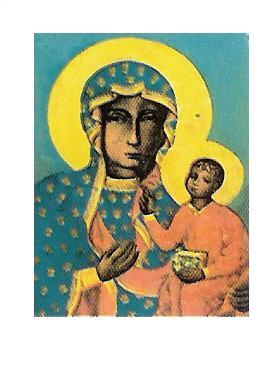 MATKI BOSKIEJ CZĘSTOCHOWSKIEJ W TROWBRIDGE05 STYCZNIA 2020 NR 1Czytanie z Księgi Iz 60,1-6Uwielbią Pana wszystkie ludy ziemiCzytanie z Listu Ef 3,2-3a.5-6Ewangelia według św. Mt 2,1-12Mędrcy? Magowie? Królowie? Spór o ich istnienie i liczbę; to detale. Istotą jest pytanie o odwagę: Czy stać nas na to, by tak jak oni pragnąć widzieć szerzej i wyruszyć w drogę? A może jesteśmy jak Herod skoncentrowani na sobie i nie dostrzegamy dziejących się obok ważnych spraw, które wydają się nam zbyt małe i liche, by stać się przedmiotem naszego zainteresowania? No chyba że zagrażają tak ciężko wypracowanemu przez nas obrazowi świata... Bóg objawia się tym, którzy mają w sobie pasję poszukiwania Go, którzy potrafią zostawić siebie i być darem dla innych.INTENCJE MSZALNEP. Sylwia Buchan -koordynator pomiędzy wspólnotą polską i angielską w Bath- dziękuje:fr Christhoper, ks. Zbigniewowi, Iwonie E., Renacie W., Adamowi W., Agnieszce Z., Witkowi W., Jerzemu W.,Sylwii R., Leszkowi R., Justynie Ch., Agnieszce K., Kasi W., Beacie R., Arkowi P., Ani P., Marii i Robertowi J. Maciejowi i Ani P., Christine J., Adze K., Piotrowi K., Właścicielom i personelowi polskich sklepów „Smak” i „Wojtek the Bear” oraz mężowi Darrenowi, za wszelką pomoc w przygotowaniu Wigilii oraz zebrane ofiary w kwocie £569. Pieniądze zostaną przeznaczone na leczenie Mikołaja Czerwonki,  który choruje na SMS(rdzeniowy zanik mięśni). Bóg zapłać.O G Ł O S Z E N I A   05.01.2020Dzisiaj obchodzimy uroczystość Objawienia Pańskiego, nazywaną w naszej polskiej tradycji świętem Trzech Króli. Święto to przypomina prawdę, że Bóg przyszedł do wszystkich ludzi. Mędrcy ze Wschodu, przybywający z pokłonem do nowonarodzonego Króla, są reprezentantami wszystkich narodów i ludów. Podczas Mszy św. pobłogosławimy kredę i kadzidło dla oznaczenia naszych mieszkań i na znak, że przyjęliśmy wcielonego Boga do naszego życia. Po literach C+M+B napiszemy cyfry roku Pańskiego 2018, co wyraża prośbę, aby Chrystus błogosławił nasz dom: Christus mansionem benedicat. Jest to świadectwo wiary wobec naszych braci i sióstr.W tym tygodniu rozpoczniemy duszpasterskie odwiedziny kolędowe. Jest to okazja do spotkania i wspólnej  modlitwy o dar Bożego błogosławieństwa dla Waszych rodzin. Każdy, kto ma życzenie, aby zaprosić kapłana do swojego mieszkania niech zapisze się na przygotowaną listę, w odpowiedniej godzinie. W tym tygodniu: PONIEDZIAŁEK	06.01: SHEPTON MALLET - BA4 WTOREK 		07.01: RADSTOCK – BA3 ; FROME –BA11ŚRODA 		08.01: WARMINSTER – BA 12 CZWARTEK 		09.01: WESTBURY – BA 13PIĄTEK 		10.01: DEVIZES – SN 10SOBOTA 		11.01: BRADFORD ON AVON –  BA11;  MELKSHAM –SN11, SN12Koło Pań zaprasza na opłatek parafialny, w sobotę 11 stycznia 2020r. o godz. 17.00. koszt: dorosły £10, dzieci 5-16 lat £5, dzieci poniżej 5 lat bez opłat. Zapis i opłatę proszę dokonać do 5 stycznia. Zapraszamy.Katecheza dla dzieci przygotowujących się do I Komunii św. - wraz z rodzicami – 19.01.2020, o godz.17.15. Kolejne spotkanie w niedzielę 26.01.2020, o godz.  17.15.Zapraszamy na kolejne Rekolekcje-Kurs pod tytułem WYJDŹ Z ŁODZI. Kurs poprowadzi Wspólnota Zacheusz z Cieszyna pod przewodnictwem o. Wita Chlondowskiego w terminie 31 stycznia (piątek) od 18:00 do 2 luty (niedziela) do 15:00. Zapisy u pani Sylwii pod numerem telefonu 07508459083. Koszt udziału w rekolekcjach to £30 w tym obiad wyżywienie oraz nocleg dla przyjezdnych. Dodatkowe informacje na plakatach. Biuro podróży TEMPO organizuje Pielgrzymka do Grecji -Śladami Świętego Pawła- w  terminie 09 - 16 października 2020r. Cena około 550 €. Zapisy i pytania u księdza proboszcza Wiesława Garbacza z parafii Matki Kościoła Taunton. (Telefon 077 146 75188).Bezpłatna pomoc w wypełnianiu aplikacji między innymi takich jak: zatrudnienia, wnioski o zasiłki, wszelkie legalne formularze i sporządzanie życiorysu. Kontakt: Dr Simon Selby tel.: 07380288944. Pan Simon pełni godzinny dyżur w Polskim Klubie w niedzielę po Mszy św. porannej od 11.00-12.00. Biuro parafialne jest czynne: - we wtorki po Mszy świętej- od godz. 1930 – 2030 - piątek od godz. 930 – 1030                                                           W sytuacjach wyjątkowych proszę dzwonić: 07902886532W sobotę o godzinie 19.00 w TESCO COMMUNITY SPACE ROOM  w Trowbridge  BA14 7AQ odbywa się spotkanie Anonimowych Alkoholików. Meetijng trwa 2 godz. i każdy może w nim wziąć udział. Osoby mające problemy z alkoholem oraz  współ-uzależnione zapraszamy. Kontakt pod numerem telefonu 07849624647. Prośba do parkujących samochód na parkingu parafialnym, aby nie zastawiać wyjazdu innym pojazdom.Zachęcamy do czytania prasy katolickiej - do nabycia Gość Niedzielny w cenie £ 1,50.Taca niedzielna 01.01.2020: Trowbridge £ 120.95;  Bath £ 70.56      Za wszystkie ofiary składamy serdeczne Bóg zapłać.Wszystkich, którzy chcą należeć do naszej Parafii - zapraszamy i prosimy o wypełnienie formularza przynależności do parafii oraz zwrócenie go duszpasterzowi.NIEDZIELA OBJAWIENIE PAŃSKIE05.01.202010.00+ za męża Zygmunta w 20 rocznicę śmierci - od pani Teresy NurkowskiejNIEDZIELA OBJAWIENIE PAŃSKIE05.01.202012.30BathO Boże błogosławieństwo wstawiennictwo Matki Bożej dla rodziny Państwa Cejrowski a szczególnie dla Dawida Macieja i WojciechaNIEDZIELA OBJAWIENIE PAŃSKIE05.01.202019.00Dziękczynna za wszelkie łaski a szczególnie za możliwość przystąpienia do Sakramentu Pokuty i Eucharystii - od państwa SuszkówPoniedziałek06.01.2020NIE BĘDZIE MSZY ŚW.Wtorek07.01.20209.00O Boże błogosławieństwo wstawiennictwo Matki Najświętszej dla ks. Ryszarda Taraszki - JohnaŚroda08.01.202019.00Czwartek 09.01.20209.00O Boże błogosławieństwo dla Barbary Muszyńskiej z okazji urodzin - od JohnaPiątek 10.01.20209.00+ Za zmarłego Andrzeja (syna kuzynki) od – W. GwiazdySobota11.01.20209.00O wszelkie Boże błogosławieństwo wstawiennictwo Matki Bożej dary Ducha Świętego dla Marii i Roberta JurczakówNIEDZIELA CHRZTU PAŃSKIEGO12.01.202010.00O Boże błogosławieństwo wstawiennictwo Matki Bożej dla pani AnnyNIEDZIELA CHRZTU PAŃSKIEGO12.01.202012.30BathO Boże błogosławieństwo wstawiennictwo Matki Bożej dla p. Rafała i Katarzyny GryglasNIEDZIELA CHRZTU PAŃSKIEGO12.01.202016.00Salisb.+ Za świętej pamięci Zygmunta Piątkowskiegow 7 rocznicę śmierci - od córki z rodzinąNIEDZIELA CHRZTU PAŃSKIEGO12.01.202019.00+ Grzegorz Fiuk w 30 rocznica śmierci - od córki PatrycjiLokalna Polska Misja Katolicka6 Waterworks Road, BA14 0AL Trowbridgewww.parafiatrowbridge.co.uk     e-mail: zybala.z@wp.plDuszpasterz: ks. proboszcz Zbigniew Zybała: tel.: 01225  752930; kom: 07902886532PCM Registered Charity No 1119423KONTO PARAFII: PCM Trowbridge, Lloyds Bank, account number: 00623845; sort code: 30-94-57